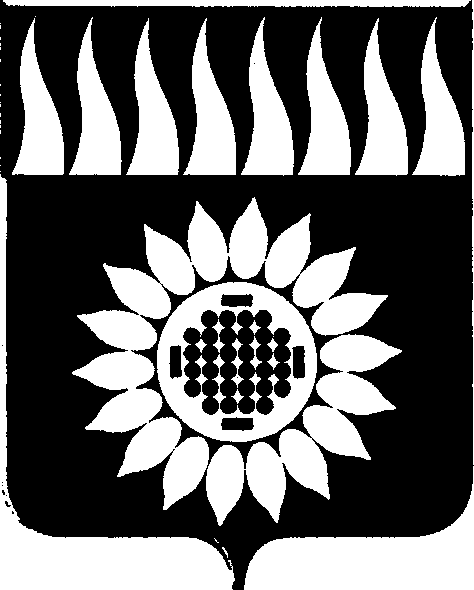 ГОРОДСКОЙ ОКРУГ ЗАРЕЧНЫЙД У М Ашестой  созыв____________________________________________________________ СЕМНАДЦАТОЕ ОЧЕРЕДНОЕ ЗАСЕДАНИЕР Е Ш Е Н И Е    29.06.2017 г. № 88-РО внесении изменений в Реестр должностей муниципальной службы, учреждаемых в органах местного самоуправления городского округа ЗаречныйВ соответствии с п. 6 параграфа 3 Закона Свердловской области от 14.06.2005г. № 49-ОЗ «О Реестре должностей муниципальной службы, учреждаемых в органах местного самоуправления муниципальных образований, расположенных на территории Свердловской области, и в муниципальных органах, не входящих в структуру органов местного самоуправления этих муниципальных образований», на основании ст. 25 Устава городского округа ЗаречныйДума решила:1. Внести в Реестр должностей муниципальной службы, учреждаемых в органах местного самоуправления городского округа Заречный, утвержденный решением Думы городского округа Заречный от 03.03.2011г. № 9-Р, следующие дополнения:1.1. дополнить пункт 2.2 параграфа 3 подпунктом 3 следующего содержания:«3) начальник отдела, главный архитектор администрации городского округа Заречный».2. Опубликовать настоящее решение в установленном порядке.Председатель Думы городского округа                                   В.Н. БоярскихГлава городского округа                                                            А.В. Захарцев